Technologie Materiałowe 		Materials Technologies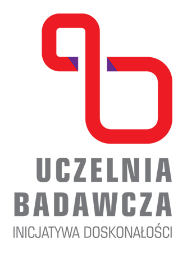 Centrum Badawcze POB				POB Research CentrePOLITECHNIKA WARSZAWSKA 			WARSAW UNIVERSITY OF TECHNOLOGYul. Wołoska 141 02-507 Warszawa www.inmat.pw.edu.pl Załącznik 5 POROZUMIENIE
w sprawie wykonania grantu badawczego Technologie Materiałowe-1pt. ............................................................................................................ opisanego we wniosku konkursowym zawarte w dniu .................... między:
Dziekanem Wydziału ................................................................... , Kierownikiem jednostki organizacyjnej, w której jest realizowana praca oraz Kierownikiem grantu .................................... , zwanym dalej kierownikiem pracy. Kierownik pracy zobowiązuje się wykonać prace i doprowadzić do terminowego wykonania wszystkich prac objętych tematem. Kalkulacja kosztów stanowi załącznik do porozumienia. Na sfinansowanie realizacji pracy przyznana kwota ............................... zł słownie zł :............................................................................. Termin zakończenia realizacji pracy ustala się na .................. Kierownik jednostki organizacyjnej, w której jest realizowana praca, udostępni składniki mienia jednostki niezbędne do realizacji pracy. Kierownik jednostki organizacyjnej zapewni obsługę realizacji pracy przez administrację jednostki. Odbioru wyników realizacji pracy dokona komisja powołana przez Radę Naukową Centrum Badawczego POB-TM w trybie określonym w regulaminie grantu. Niewykorzystane w czasie realizacji pracy środki kierownik pracy przekazuje do dyspozycji Centrum Badawczego POB-TM. Porozumienie sporządzono w czterech jednobrzmiących egzemplarzach po jednym dla każdej ze stron, jeden dla Przewodniczącego Centrum Badawczego POB-TM i jeden dla pełnomocnika kwestora. .................................. (data i podpis Kierownika Projektu) .................................. (data, pieczęć i podpis Pełnomocnika Kwestora) .................................. (data, pieczęć i podpis Dziekana Wydziału) .................................. (data, pieczęć i podpis Przewodniczącego POB_BIB) 